РОЗДІЛ 1. ЗАГАЛЬНІ МЕТОДИЧНІ РЕКОМЕНДАЦІЇ З ВИКОНАННЯ САМОСТІЙНОЇ РОБОТИ СТУДЕНТАСамостійна робота студентів є складовою частиною навчального процесу. Відповідно до навчальних планів частина матеріалу навчальної дисципліни «Облік і оподаткування за видами економічної діяльності», а саме  42 год. виносяться на самостійне опрацювання. Самостійна робота студентів повинна активізувати засвоєння знань, набуття вмінь та навичок студентів для успішного застосування їх у подальшій практичній роботі.СРС передбачає опрацювання законів, постанов, інструкцій, стандартів бухгалтерського обліку, вивчення окремих питань теми, шляхом опрацювання рекомендованої літератури. Для успішного засвоєння одержаної інформації студентам рекомендується вести робочі записи.Питання, які виносяться на самостійне опрацювання включаються в поточний тестовий контроль, виносяться на семінарські заняття з відповідної теми, а тому повинні опрацьовуватись студентом своєчасно.Після закінчення вивчення курсу студенти проходять тестування з опрацьованих нормативно-правових та законодавчих та інших матеріалів, що винесені на самостійне опрацювання, яке оцінюється згідно табл. розділу 4.Мета СРС: є набуття у студентів навичок і вмінь роботи над законодавчими, інструктивними матеріалами та матеріалами періодичних видань, вміння самостійно опрацьовувати рекомендовану літературу.РОЗДІЛ 2. ГРАФІК ВИКОНАННЯ САМОСТІЙНОЇ РОБОТИ СТУДЕНТАРОЗДІЛ 3. ЗМІСТ САМОСТІЙНОЇ РОБОТИ СТУДЕНТА І МЕТОДИЧНІ РЕКОМЕНДАЦІЇ ЩОДО ЇЇ ВИКОНАННЯТема 1. Організація обліку і оподаткування СПД за видами економічної діяльностіСамостійна робота №1Опрацювати  наступні документи :Господарський кодекс України від 16.01.2003 р. № 436-ІУ.Опрацювати: статті 3, 17, 42, 52, 55,62.Цивільний кодекс України від 16.01.2003 р. № 435-IV (розд.2, глава 52;53).Опрацювати: розд.2, ст. 52; 53; гл. 7, ст. 62; гл. 8, §1 пп.1-5.Податковий кодекс України від 02 .12. 2010 р. № 2755-IV. Опрацювати статті : 11;14;16;17; 181; 291; 293; 297.Закон України «Про бухгалтерський облік та фінансову звітність в Україні» від 16.07.1999 р. №996-ХІV. Опрацювати : розд.3, ст.8, п.4.Національний класифікатор України. Наказ Держспоживстандарту України від 11.10.2010 р. № 457  із змінами і доповненнями, внесеними наказом Державного комітету України з питань технічного регулювання та споживчої політики від 29.11. 2010 р. №530.Опрацювати : види економічної діяльності та їх кодування.2.Питання для самоконтролю1. Хто є суб’єктами господарювання ?2. Хто входить до складу господарських організацій ?3. Назвіть критерії за якими визначаються неприбуткові організації4. Назвіть ознаки за якими підприємства включають до складу малих, середніх та великих підприємств ?5. На яких принципах повинна будуватися податкова система в ринкових умовах ?6. Визначте принципи побудови податкової системи, які були сформовані А. Смітом ?7. Визначте принципи податкової системи, які висвітлені в Податковому кодексі України ?8. Як реалізуються принципи побудови податкової системи України на практиці ?9. Визначте поняття податкової системи.10. Визначте ознаки загальної системи оподаткуванні.10. Що є спеціальними податковими режимами ?11. Які переваги недоліки у спрощеній системі оподаткування ?12. Надайте порівняльну характеристику основних аспектів загальної та спрощеної систем оподаткування фізичних осіб-підприємців.13. Надайте порівняльну характеристику основних аспектів загальної та спрощеної систем оподаткування юридичних осіб.14. Які є види економічної діяльності підприємств та принципи кодування ?3.Тестові  завдання1. Господарські організації – це:А) юридичні особи, створені відповідно до Цивільного кодексу України, державні, комунальні та інші підприємства, створені відповідно до ЦКУ, а також інші юридичні особи, які здійснюють господарську діяльність та зареєстровані в установленому законом порядку;Б) юридичні особи, створені відповідно до Цивільного кодексу України;В) фізичні особи – підприємці та юридичні особи, створені відповідно до Цивільного кодексу України, а також неприбуткові організації та установи, які здійснюють господарську діяльність та зареєстровані в установленому законом порядку;Г) усі відповіді правильні.2. Суб’єктами мікропідприємництва є:А) фізичні особи, зареєстровані в установленому законом порядку як фізичні особи - підприємці, у яких середня кількість працівників за звітний період (календарний рік) не перевищує 10 осіб та річний дохід від будь-якої діяльності не перевищує суму, еквівалентну 2 мільйонам євро, визначену за середньорічним курсом Національного банку України;Б) юридичні особи - суб’єкти господарювання будь-якої організаційно-правової форми та форми власності, у яких середня кількість працівників за звітний період (календарний рік) неперевищує 10 осіб та річний дохід від будь-якої діяльності не перевищує суму, еквівалентну 2 мільйонам євро, визначену за середньорічним курсом Національного банку України;В) виключно фізичні особи, зареєстровані в установленому законом порядку як фізичні особи - підприємці, у яких середня кількість працівників за звітний період (календарний рік) не перевищує 10 осіб та річний дохід від будь-якої діяльності не перевищує суму, еквівалентну 2 мільйонам євро, визначену за середньорічним курсом Національного банку України;Г) немає правильної відповіді.3. Перевагами загальної системи оподаткування є:А) відсутність обмежень у видах діяльності;Б) відсутність обмежень обсягу доходу та кількості працівників;В) можливість авансової сплати податку на прибуток;Г) немає правильної відповіді.4. Істотними недоліками загальної системи оподаткування є:А) складність адміністрування (більш суворі вимоги до ведення обліку та складання звітності);Б) не високе податкове навантаження, особливо при наявності найманих працівників;В) не обов’язкова реєстрація платником ПДВ при перевищенні обороту в 300 000 грн. за 12 місяців;Г) високе податкове навантаження.5. Перевагами спрощеної системи оподаткування для юридичних та фізичних осіб-підприємців є:А) простота нарахування єдиного податку;Б) сплата платником єдиного податку низки податків і обов’язкових платежів;В) не високе податкове навантаження, особливо при наявності найманих працівників;Г) немає правильної відповіді.6. Обмеження у видах діяльності платників на загальній системі оподаткування діють:А) за окремими видами діяльності (за умови отримання відповідних дозвільних документів);Б) за відповідними законодавчими актами;В) в обсягах отриманих доходів від окремих видів діяльності;Г) усі відповіді неправильні.7. Обмеження у видах діяльності платників на спрощенійсистемі оподаткування діють:А) за окремими видами діяльності (за умови отримання відповідних дозвільних документів);Б) відповідно до п.291.5 ПКУ;В) в обсягах отриманих доходів від окремих видів діяльності;Г) усі відповіді неправильні.8. Обмеження в обсягах доходу платників на загальній системі оподаткування:А) діють і вони передбачені відповідними нормами ПКУ;Б) відсутні;В) залежать від виду діяльності платника податків, що оподатковується на загальній системі оподаткування;Г) розмір доходу не повинен перевищувати 500 млн. грн.9. Обмеження в середньообліковій чисельності працівників для платників на загальній системі оподаткування:А) діють і вони передбачені відповідними нормами ПКУ;Б) відсутні;В) залежать від виду діяльності платника податків, що оподатковується на загальній системі оподаткування;Г) установлені критерії по видах діяльності стосовно використання пільг.10. Обмеження у формі розрахунків з контрагентами для платників на загальній системі оподаткування:А) відсутні;Б) діють і вони передбачені відповідними нормами ПКУ;В) передбачена тільки грошова (готівкова, безготівкова);Г) діють тільки на товарно-обмінні операції.Тема 2. Особливості обліку та оподаткування виробників сільськогосподарської продукціїСамостійна робота №21.Опрацювати  наступні документи :Податковий кодекс України від 02.12.2010 р. № 2755-VI.Опрацювати : розділи ІУ ст.167; ХІУ ст. 298; ХХ ст.51.Закон України «Про державну підтримку сільського господарства України» від 24.06.2004 № 1877-IV (в  редакції від 01.01.2017р.).Закон України «Про оцінку земель» від 11.12.2003 р. № 1378-IV. Закон України «Про внесення змін до Податкового кодексу України та деяких законодавчих актів України щодо податкової реформи»  від 28.12. 2014 р. № 71-VIII (із змінами і доповненнями, внесеними  Законом України від 3.11. 2016 року № 1728-VIII).Закон України «Про господарські товариства» від 19.09.91 р. №1576.Закон України «Про сільськогосподарську кооперацію» від 17.07.1997 р. № 469/97-ВР.Положення стандарт бухгалтерського обліку №30 «Біологічні активи», затверджено
наказом Міністерства фінансів України від 18 листопада 2005 р. № 790.Наказ Держкомстату України «Про затвердження методологічних положень щодо визначення основного виду економічної діяльності підприємства» від 14.12.2006  №607.Методичні рекомендації щодо відображення в бухгалтерському обліку операцій з формування власного капіталу та залучення майна колишніх членів колективних сільськогосподарських підприємств новоствореними сільськогосподарськими підприємствами, затверджено наказом МАПУ від 02.07.2001 р. № 190.Методичні рекомендації з планування, обліку і калькулювання собівартості продукції (робіт, послуг) сільськогосподарських підприємств, затверджено наказом Міністерства аграрної політики України від 28.05.2001 р. №132.2.Питання для самоконтролюЯка державна політика в аграрному секторі економіки України.Хто із  сільгоспвиробників має право стати платником єдиного податку ?Хто не може бути платником єдиного податку четвертої групи ?Як класифікуються види діяльності в сільському господарстві ?Що є основним критерієм віднесення виду діяльності в сільському господарстві до основного і другорядного ?Які види діяльності відносяться до допоміжних в  сільському господарстві ?Які доходи сільськогосподарського товаровиробника від реалізації сільгосппродукції включається при розрахунку частки сільгоспвиробника ?Що є об’єктом та базою оподаткування ЄП четвертої групи для сільськогосподарських товаровиробників ?Ким визначається нормативна грошова оцінка, у т. ч. земельних ділянок ?Які є розмір ставок єдиного податку для платників четвертої групи ?Які документи подають сільськогосподарські товаровиробники для переходу на спрощену систему оподаткування або щорічного підтвердження статусу платника єдиного податку ?Хто розраховує суму єдиного податку для платників четвертої групи ?Як здійснюється державна підтримка сільського господарства в Україні ?Що таке бюджетне відшкодування ПДВ і хто на нього мав (має) право згідно ПКУ ?Який рахунок згідно плану рахунків, відкривається платникам ЄП для відшкодування ПДВ? Які податки не сплачуються платниками ЄП ?Який порядок придбання статусу платника ЄП ?Якими особливостями характеризується сільськогосподарське виробництво і як вони впливають на організацію обліку ?Який П(С)БО регулює облік біологічних активів та які основні поняття в ньому наведені ?Назвіть біологічні активи рослинництва та тваринництва.Які спеціальні субрахунки галузевого призначення рекомендовано застосовувати сільськогосподарським підприємствам ?3.Тестові  завдання1. Сільськогосподарське підприємство, яке хоче вибрати спеціальний режим оподаткування –  ЄП:А) не може здійснювати декілька видів економічної діяльності різного характеру;Б) може здійснювати лише основний, другорядний види економічної діяльності;В) може здійснювати декілька видів економічної діяльності різного характеру, але для їх класифікації визначаються: основний, другорядний та допоміжний види економічної діяльності;Г) немає правильної відповіді.2. Види діяльності сільськогосподарських підприємств, що з метою оподаткування ЄП належать до основного виду діяльності:А) діяльність, дохід якої від продажу сільськогосподарської продукції власного виробництва за попередній звітний (податковий) рік перевищує 50 % загальної суми валового доходу;Б) діяльність, дохід якої від продажу сільськогосподарської продукції власного виробництва  за попередній звітний (податковий) рік перевищує 75 % загальної суми валового доходу;В) діяльність, дохід якої від продажу сільськогосподарської продукції власного виробництва за попередній звітний (податковий) рік перевищує 80 % загальної суми валового доходу;Г) діяльність, дохід якої від продажу сільськогосподарської продукції власного виробництва за попередній звітний (податковий) рік перевищує 25 % загальної суми валового доходу.3. Сільськогосподарські підприємства, основною діяльністю яких є виробництво та/або продаж продукції квітково-декоративного рослинництва, дикорослих рослин, диких тварин і птахів, риби (крім риби, виловленої в річках та закритих водоймах), хутряних товарів, лікеро-горілчаних виробів, пива, вина й виноматеріалів (крім виноматеріалів, що продаються для подальшої переробки):А) не можуть застосовувати спеціальний режим оподаткування;Б) оподатковуються на загальних засадах;В) можуть застосовувати спеціальний режим оподаткування;Г) немає правильної відповіді.4. Строк подачі платниками ЄП до податкових органів податкових декларацій з ЄП, розрахунку частки сільськогосподарського товаровиробництва та відомостей (довідку) про наявність земельних ділянок:А) щороку до 20 лютого станом на 1 січня поточного року;Б) щороку до 20 квітня станом на 1 січня поточного року;В) щороку до 20 липня станом на 1 січня поточного року;Г) щороку до 20 січня станом на 1 січня поточного року.5. Сільгосппідприємства, що перебувають на спеціальному режимі оподаткування не є платниками таких податків, як:А) податку на прибуток, податку на додану вартість, податку на доходи фізичних осіб, податку на майно (крім земельного податку за земельні ділянки, що не використовуються для ведення сільськогосподарського товаровиробництва), рентної плати;Б) податку на прибуток підприємств; збору за спеціальне використання води; збору за провадження деяких видів підприємницької діяльності (у частині провадження торговельноїдіяльності);В) податку на прибуток підприємств; земельного податку (крім земельного податку за земельні ділянки, що не використовуються для ведення сільськогосподарського товаровиробництва); збору за спеціальне використання води; збору за провадження деяких видів підприємницької діяльності (у частині провадження торговельної діяльності);Г) немає правильної відповіді.6. Об’єктом оподаткування для платників ЄП 4 групи є:А) площа земельної ділянки, що перебуває у власності сільськогосподарського товаровиробника або надана йому в користування, у тому числі на умовах оренди;Б) площа сільськогосподарських угідь (ріллі, сіножатей, пасовищ і багаторічних насаджень) та/або земель водного фонду (внутрішніх водойм, озер, ставків, водосховищ), що перебуває увласності сільськогосподарського товаровиробника або надана йому в користування, у тому числі на умовах оренди;В) площа земельної ділянки та/або земель водного фонду що перебуває у власності сільськогосподарського товаровиробника або надана йому в користування, у тому числі на умовах оренди;Г) правильна відповідь А, В.7. Ставки єдиного податку для земель водного фонду:А) 0,95;Б) 0,19;В) 2,43;Г) 0,57.8. Якщо сільгоптоваровиробники – ФОП, які обрали загальну систему оподаткування, то вини є платниками ПДФО за ставкою:А) 18%;Б) 20;В) 15%;Г) не є платниками жодних податків.9. Об'єктом оподаткування сільгоптоваровиробники – ФОП, які обрали загальну систему оподаткування є:А) дохід від реалізації сільгосппродукції;Б) різниця між доходами та витратами;В) різниця між доходами та скоригованими витратами;Г) чистий оподатковуваний дохід, тобто різниця між загальним оподатковуваним доходом (виручка у грошовій та негрошовій формі) і документально підтвердженими витратами, пов'язаними з господарською діяльністю такої фізичної особи - підприємця.10. Відповідно до Закону України «Про сільськогосподарську кооперацію» у сільськогосподарських кооперативах обов’язково створюють:А) резервний та додатковий капітал;Б) неподільний та пайовий капітал;В) додатковий та статутний;Г) жодний капітал не створюють.Тема 3. Облік та оподаткування діяльності підприємств будівельної галузіСамостійна робота №31.Опрацювати  наступні документи та запитання:Цивільний кодекс України від 16.01.2003 р. № 435-IV (розд.2, глава 52;53).Податковий кодекс України від 02.12.2010 р. № 2755-VI. Опрацювати : ст.14.1, ст.185, ст. 187.9, ст. 188, ст. 198, ст. 201.11, ст. 197.Закон України “Про стимулювання інвестиційної діяльності у пріоритетних галузях економіки з метою створення нових робочих місць“ від 06.09.2012 р. №5211.НП(С)БО №18 «Будівельні контракти», затверджено Наказом МФУ від 28.04.2001р. №205.Методичні рекомендації з формування собівартості будівельно-монтажних робіт, затверджені наказом Мінрегіонбуду від 31.12.2010 р.№ 573. Питання для самоконтролюЩо є об’єктом будівництва?Що собою являє будівельний контракт?Що таке довгостроковий контракт?Як визначається дохід за довгостроковим контрактом?Як визначається ступінь завершеності будівництва?У яких випадках перераховується дохід за довгостроковим контрактом після завершення будівництва?Який порядок визначення затрат за довгостроковим контрактом?У чому полягають особливості оподаткування довгострокових контрактів податком на додану вартість у виконавця ?Як оподатковуються податком на додану вартість операції за довгостроковим контрактом у замовника?Який порядок оподаткування будівельно-монтажних робіт під час будівництва доступного житла ?У чому полягають особливості оподаткування першої поставки об’єкта житлової нерухомості?Які податкові пільги впроваджені для інвестиційних проектів з будівництва у сфері теплопостачання, централізованого водопостачання і водовідведення, у сфері транспортної інфраструктури та будівництва курортно-рекреаційних об’єктів й об’єктів туристичної інфраструктури?Хто такі підрядники?Який дозвіл необхідно мати організації для здійснення будівництва?Що таке договорів підряду на будівництво?Назвіть найважливіші елементи договору підряду.Що таке договірна ціна і як вона визначається?Назвіть особливості які необхідно враховувати при організації обліку в будівництві.Які два типи контрактів для розрахунків з замовниками передбачено НП(С)БО 18 і в чому їх суть ?Які витрати включаються до собівартість БМР підрядної будівельної організації ?На якому рахунку ведеться облік витрат на будівництво, його структура?Які витрати згідно з НП(С)БО 18  включаються до витрат за будівельним контрактом ?Які є особливості обліку та розподілу витрат на утримання та експлуатацію будівельних машин і механізмів?Що таке нетитульні (тимчасові) споруди, на яких рахунках вони обліковуються та як списуються ?Які методи використовуються для визначення рівня завершеності робіт за контрактом?Як визначити заборгованість замовників підряднику і навпаки?Що таке проміжні рахунки, яке їх призначення ?Як відображають в обліку різницю між сумою визнаного доходу і сумою проміжних рахунків?Як відображають в обліку суму визнаного доходу ?Чи може бути сальдо на рахунках 238 та 239 після закінчення будівельного контракту?3. Тестові завдання.1. Довгостроковий договір (контракт) – цеА) договір на виготовлення товарів, виконання робіт, надання послуг з довготривалим (більше одного року) технологічним циклом виробництва та якщо договорами, які укладені на виробництво таких товарів, виконання робіт, надання послуг, не передбачено поетапного їх здавання;Б) це контракт, спеціально укладений на спорудження одного активу або комбінації активів, які тісно пов’язані між собою або взаємозалежні за умовами їх проектування, технології тафункціонування чи за їх кінцевим призначенням та використанням;В) договір на виготовлення спорудження одного активу або комбінації активів, які тісно пов'язані між собою або взаємозалежні за умовами їх проектування, технології та функціонування і укладені на виробництво таких товарів, виконання робіт, надання послуг, не передбачено поетапного їх здавання;Г) це контракт, спеціально укладений на спорудження одного активу або комбінації активів, з довготривалим (більше одного року) технологічним циклом виробництва та якщо договорами, які укладені на виробництво таких товарів, виконання робіт, надання послуг, не передбачено поетапного їх здавання.2. Дохід від операції за довгостроковим контрактом визначається:А) розрахунковим методом з урахування ступеня завершення робіт;Б) касовим методом, із врахуванням сум грошових коштів, що оприбутковані в касу виконавця чи на його поточний рахунок;В) методом нарахування, за документально підтвердженими фактами передачі права власності;Г) гібридним методом (по першій події).3. Датою виникнення податкових зобов’язань з податку на додану вартість виконавця довгострокових договорів (контрактів) є:А) дата фактичної передачі ним результатів робіт за такими договорами (контрактами), що підтверджується документально - актами виконаних робіт;Б) дата оплати результатів робіт за такими договорами (контрактами), що підтверджується документально – виписками банку;В) дата «першої події», що сталася;Г) відсутня правильна відповідь.4. Датою виникнення права замовника на віднесення сум до податкового кредиту з договорів (контрактів), визначених довгостроковими є:А) дата перерахування коштів на поточні рахунки виконавця;Б) дата «першої події»;В) дата фактичного отримання замовником результатів робіт(оформлених актами виконаних робіт) за такими договорами(контрактами);Г) відсутня правильна відповідь.5. Платниками податку, які мають пільгу, при виконанні будівельно-монтажних робіт з доступного житла є:А) лише забудовники, що безпосередньо здійснюють будівельно-монтажні роботи;Б) забудовники та визначені виконавцями регіональної цільової програми будівництва (придбання) доступного житла у відповідному регіоні (вказані у паспорті такої програми) і безпосередньо здійснюють будівельно-монтажні роботи;В) лише визначені виконавцями регіональної цільової програми будівництва (придбання) доступного житла у відповідному регіоні (вказані у паспорті такої програми);Г) відсутня правильна відповідь.6. Податком на додану вартість операції з поставки об’єктів житлової нерухомості:А) усі операції поставки об’єктів житлової нерухомості оподатковуються;Б) усі операції поставки об’єктів житлової нерухомості звільняються від оподаткування;В) оподатковуються виключно операції з першої поставки об’єктів житлової нерухомості;Г) відсутня правильна відповідь.7. До пріоритетних галузей української економіки належать:А) агропромисловий комплекс (виробництво, зберігання харчових продуктів); Житлово-комунальний комплекс (створення об’єктів поводження з відходами та будівництво, реконструкція і технічне переоснащення у сфері теплопостачання, централізованого водопостачання та водовідведення); Машинобудівний комплекс (виробництво комп’ютерів, електронної та оптичної продукції, машин і устаткування, електричного устаткування, автотранспортних та інших транспортних засобів);Б) транспортна інфраструктура (будівництво, реконструкція і технічне переоснащення у сфері транспортної інфраструктури);В) курортно-рекреаційна сфера і туризм (будівництво курортно-рекреаційних об’єктів та об’єктів туристичної інфраструктури);Г) усі відповіді правильні.8. До критеріїв інвестиційного проекту у пріоритетній галузі економіки, що встановлені Податковим кодексом України для суб’єктів великого підприємництва належать:А) загальна кошторисна вартість перевищує суму, еквівалентну 3 мільйонам євро;Б) кількість створених нових робочих місць для працівників, якібезпосередньо задіяні у виробничих процесах, перевищує 150; В) середня заробітна плата працівників не менше ніж у 2,5 рази перевищує розмір мінімальної заробітної плати, встановленої законом на 1 січня звітного (податкового) року;Г) усі відповіді правильні.9. Згідно з НП(С)БО 18 «Будівельні контракти» облік розрахунків із замовниками може бути організовано за контрактами таких типів:А) контракт з фіксованою ціною;Б) контракт за ціною «витрати плюс»;В) контракт з плаваючою ціною;Г) правильні відповіді А і Б.10. Порядок обліку витрат і формування собівартості будівельно-монтажних робіт регламентовано:А) НП(С)БО 9;Б) НП(С)БО 1;В) НП(С)БО 18;Г) усі відповіді правильні.Тема 4. Особливості бухгалтерського обліку та оподаткування торгівельної діяльностіСамостійна робота №41. Опрацювати  наступні документи та запитання:Митний кодекс України від 13.03.2012 р. № 4495-VI (розд.3;5, гл.12,13,15, 42,43).Податковий кодекс України від 02.12.2010 р. № 2755-VI (розділи І, ІІІ, ІУ).Закон України «Про захист прав споживачів» від 15.12. 1993 р. № 3682.НП(С)БО №16 «Витрати», затверджено Наказом МФУ від 31.12.1999 р. № 318.НП(С)БО № 9 «Запаси», затверджено Наказом МФУ від 20.10. 1999 р.№ 246.Лист ДФС «Про забезпечення сплати акцизного податку з роздрібного продажу»  від 20.01.2015 р. № 1519/7/99-99-19-03-03-17. Методичні рекомендації з формування складу витрат та порядку їх планування в торгівельній діяльності. Затверджено наказом Міністерства економіки та з питань Європейської інтеграції України від 22.05.2002 р. № 145.Дати відповіді на запитання:1. Що таке торгівельна націнка та які торгівельні підприємства можуть їх встановлювати?2. На реалізацію яких видів товарів необхідний спеціальний дозвіл ?3. Як розподіляються ТЗВ на реалізовані товари ?     2. Питання для самоконтролюЯкі є види торгівлі, визначити відмінність між видами.У чому полягає державне регулювання торгівельної діяльності?Як здійснюється ліцензування операцій з продажу окремих товарів?Як відображається в обліку придбання ліцензії ?Особливості ведення бухгалтерського обліку в торгівлі.Розкрити зміст економічного поняття “витрати обігу”.Види цін, що застосовуються в торгівлі, та порядок їх розрахунку.Назвати основні документи, за якими здійснюється оприбуткування товарів.Розкрити сутність методу списання товарів за цінами продажу.Порядок списання реалізованої торговельної націнки.Порядок визначення фінансового результату торговельного підприємства.Як нараховується та відображається в обліку податок на прибуток?Які податки сплачує торгівельне підприємство ?Які податки сплачують підприємства роздрібної торгівлі ?Хто є платниками акцизного податку в торгівлі ?Який порядок нарахування та сплати акцизного податку ?Ставки АП та порядок їх затвердження.Що є об’єктом оподаткування АП та  яка база нарахування АП ?Назвіть підакцизні товари.Які є особливості обчислення АП на тютюнові вироби ?Який порядок нарахування та строки сплати АП з тютюнових виробів ?Які є особливості оподаткування АП алкогольних напоїв?Як розрахувати суму податкового зобов’язання з АП від реалізації підакцизних товарів підприємствами роздрібної торгівлі  платників і неплатників ПДВ ?Якими проведеннями відображається нарахування та сплата АП ?Який порядок нарахування ПДВ при придбанні та реалізації товарів в торгівлі?Які є особливості нарахування ПДВ при експорті та імпорті товарів ?Які податки, збори і платежі сплачуть підприємства, що імпортують чи експортують товари ?Як визначається і відображається в обліку сума податку на прибуток торгівельними підприємствами ?Як відображається в обліку нарахування та сплата мита, митних зборів та платежів?3.Тестові  завдання1. Порядок обліку витрат і формування первісної вартості товарів регламентовано:А) НП(С)БО 9;Б) НП(С)БО 16;В) НП(С)БО 7;Г) усі відповіді правильні.2. Списання товарів при їх реалізації підприємствами роздрібної торгівлі здійснюється за методом :А) ціни продажу;Б) середньозваженої собівартості;В) ФІФО;Г) усі відповіді правильні.3. При використаннi методу цiн продажу собiвартiсть реалiзованих товарiв визначається як : А) рiзниця мiж роздрiбною  вартiстю i оптовою ціною цi товари;Б) рiзниця мiж продажною (роздрiбною) вартiстю реалiзованих товарiв i сумою торговельної нацiнки на цi товари;В) рiзниця мiж продажною (роздрiбною) вартiстю реалiзованих товарiв i сумою ТЗВ;Г) усі відповіді правильні.4. Датою виникнення податкових зобов'язань з ПДВ при постачанні товарів/послуг вважається : А) дата, зарахування коштів від покупця/замовника на банківський рахунок платника податку;Б) дата відвантаження товарів;В) дата отримання передоплати за товари;Г) усі відповіді правильні.5. Ставки податку на додану вартість у розмірі 0% від бази оподаткування встановлюються в таких випадках :А) у митному режимі безмитної торгівлі та режимі вільної митної зони;Б) у митному режимі експорту;В) у митному режимі реекспорту;Г) усі відповіді правильні. 6. До первісної вартості товарів при імпорті включають такі витрати: А) митні платежі, оплату послуг митного брокера, витрати на сертифікацію імпортних товарів, витрати на збереження товарів на митному складі, ТЗВ;Б) курсові різниці, що виникають при здійсненні розрахунків з іноземними постачальниками за отримані товари;В) витрати, пов’язані з придбанням іноземної валюти для оплати вартості товарів;Г) правильної відповіді не запропоновано.7. Для визнання доходу, згідно НПСБО 15 необхідно дотримання умов:А) покупцю передані ризики й вигоди, пов’язані з правом власності на товари;Б) підприємство не здійснює надалі управління та контроль за реалізованими товарами та сума доходу (виручки) може бути достовірно визначена;В) є впевненість, що в результаті операції відбудеться збільшення економічних вигод підприємства, а витрати, пов’язані з цією операцією, можуть бути достовірно визначені;Г) усі відповіді правильні.8. Датою виникнення податкових зобов’язань у разі експорту товарів є :А) дата відвантаження товару;Б) дата оплати товару;В) дата оформлення відповідно до законодавства митної декларації;Г) усі відповіді правильні.9.  Визначення митної вартості товарів, які ввозяться в Україну відповідно до митного режиму імпорту, здійснюється за такими методами:А) за ціною договору (контракту);Б) за ціною договору щодо ідентичних товарів та подібних (аналогічних) товарів;В) на основі віднімання вартості, на основі додавання вартості (обчислена вартість) та резервний;Г) усі відповіді правильні.10. Для підакцизних товарів, реалізованих СГД роздрібної торгівлі, ставки податку встановлюються:А) за рішенням сільської, селищної або міської ради у відсотках від вартості підакцизних товарів (з ПДВ);Б) за рішенням обласної ради у відсотках від вартості підакцизних товарів (з ПДВ);В) за рішенням ради у відсотках від вартості підакцизних товарів (з ПДВ)Г) усі відповіді правильні.Тема 5. Особливості обліку та оподаткування транспортно-експедиторської діяльностіСамостійна робота № 51.Опрацювати  наступні документи:Митний кодекс України від 13.03.2012 № 4495-VI .Опрацювати: ст. 58.Цивільний кодекс України від 16.01.2003 року № 435-IV.Опрацювати ст. 929, ст. 930 – 931.Господарський кодекс України від 16.01.2003 року № 436-IV.Податковий кодекс України від 02.12.2010 р. № 2755-VI.Опрацювати : ст.14.1.260, ст.141.4.4, ст.180.2, ст.185.1, ст.186.2.1, ст.195.1.3, ст.197.8, ст.14.1.242.Закон України «Про транспортно-експедиторську діяльність» від 01.07.2004 р. №1955-IV.Опрацювати : ст.1.Закон України «Про зовнішньоекономічну діяльність» від 16.04.1991 р. № 959-XII;Опрацювати : ст.4; 9; ст.11; 14; 22. Закон України «Про транзит вантажів» від 20.10.1999 р. № 1172-XIV.Закон України «Про транспорт» від 10.11.1994 р. № 232/94-ВР.2. Питання для самоконтролю1. Яким законодавчим актом регламентована транспортно-експедиторська діяльність?2. Що таке транспортно-експедиторські послуги та який їх склад ?3. Яким законодавчим актом регламентовано операції з транзиту вантажів?4. Що є об’єктом оподаткування податком на прибуток від транспортно-експедиторської діяльності?5. Що включається до складу доходів і які особливості їх обліку в транспортно-експедиторських компаній?6. Що включається до складу витрат транспортно-експедиторських компаній і які є особливості їх обліку ?8. Яка ставка податку на прибуток від транспортно-експедиторської діяльності ?9. Як визначається місце та дата надання транспортно-експедиторських послуги ?10. Що є об’єктом оподаткування з податку на додану вартість, створеного у сфері транспортної діяльності ?11. Яка ставка податку на додану вартість застосовується при оподаткуванні транспортно-експедиторської діяльності ?12. Які пільги застосовуються з податку на додану вартість при оподаткуванні транспортної діяльності та від чого вони залежать ?13. Які податки і збори сплачують транспортно-експедиторські компанії ?14. Чи є платниками екологічного податку транспортно-експедиторські компанії ?15. Охарактеризуйте відповідальність транспортно-експедиторських компаній.16. Які є особливості оподаткування міжнародних перевезень?3.Тестові  завдання1. Об’єктом оподаткування податком на додану вартість в транспортних організаціях є операції з:А) надання транспортно-експедиторських послуг (винагорода експедитора) за умови, що перевізник є платником ПДВ;Б) наданих транспортно-експедиторських послуг;В) постачання послуг з міжнародних перевезень пасажирів і багажу та вантажів залізничним, автомобільним, морським і річковим та авіаційним транспортом.;Г) немає правильної відповіді.2. Місцем постачання послуг транспортних організацій є місце фактичного постачання, пов’язаних з рухомим майном, а саме:А) послуг, пов'язаних із перевезенням пасажирів та вантажів, у тому числі з постачанням продовольчих продуктів і напоїв, призначених для споживання;Б) послуг, пов'язаних із вантажів; В) послуг, пов'язаних із перевезенням пасажирів;Г) усі відповіді правильні.3. Дата, на яку в транспортної компанії виникають податкові зобов'язання з ПДВ при наданні послуг, що надаються в межах виконання договорів перевезення вантажів митною територією України:А) при отриманні коштів від замовника, що підтверджують факт здійснення перевезення для замовника;Б) за датою оформлення документів, що підтверджують факт здійснення перевезення для замовника;В) при отриманні коштів від замовника чи за датою оформлення документів, що підтверджують факт здійснення перевезення для замовника, залежно від того, яка з цих подій відбулася раніше;Г) немає правильної відповіді.4. Постачання послуг  з міжнародних перевезень пасажирів і багажу та вантажів залізничним, автомобільним, морським і річковим та авіаційним транспортом оподатковуються:А) за нульовою ставкою;Б) не оподатковуються;В) за ставкою 20%;Г) немає правильної відповіді.5. Операції з постачання послуг з перевезення (переміщення) пасажирів та вантажів транзитом через митну територію України, а також з постачання послуг, пов'язаних із таким перевезенням (переміщенням):А) звільняються від оподаткування;Б) оподатковуються за нульовою ставкою;В) оподатковуються за ставкою 20%;Г) немає правильної відповіді.6. Право на формування податкового кредиту в транспортної  компанії є:А) на підставі первинного документа, що підтверджує понесені ним витрати, пов’язані з його господарською діяльністю;Б) за отриманою податковою накладною від перевізника експедитор має право на формування податкового кредиту;В) при перерахуванні коштів перевізнику чи за датою оформлення документів, що підтверджують факт надання послуг;Г) тільки при отриманні грошових коштів.7. Єдину транспортну систему України становлять:А) транспорт загального користування;Б) промисловий залізничний та відомчий транспорт;В) трубопровідний транспорт та шляхи сполучення загального користування.Г) усі відповіді правильні.8. При міжнародному перевезенні вантажів нульова ставка ПДВ застосовується:А) лише до відрізку маршруту в межах митної території України;Б) по всьому маршруту перевезення вантажів у цілому за умови, що таке перевезення здійснюється за єдиним міжнародним перевізним документом;В) не застосовується по всьому маршруту перевезення вантажів у цілому;Г) немає правильної відповіді.9. Транспортно-експедиторська діяльність це:А) надання замовнику-нерезиденту, у межах договорів міжнародного перевезення вантажів;Б) підприємницька діяльність із надання транспортно-експедиторських послуг з організації та забезпечення перевезень експортних, імпортних, транзитних або інших вантажів;В) робота, що безпосередньо пов'язана з організацією та забезпеченням перевезень експортного, імпортного, транзитного або іншого вантажу за договором транспортного експедирування;Г) правильної відповіді не запропоновано.10. Перевезення вантажів супроводжується такими товарно-транспортними документами:А ) авіаційна вантажна накладна (Air Waybill) та міжнародна автомобільна накладна (CMR);Б) накладна ЦІМ (CIM) та вантажна відомість (Cargo Manifest);В) накладна СМГС (накладна УМВС) та коносамент (Bill of Lading);Г) усі відповіді правильні.Тема 6. Особливості обліку та оподаткування туристичної діяльності і готельного бізнесуСамостійна робота №61.Опрацювати  наступні документи:Господарський кодекс України від 16.01.2003 р. № 436-IV;Опрацювати :  с. 297; 301.Податковий кодекс України від 02.12.2010 р. № 2755-VI ;Опрацювати : розд. ІІІ, ст. 135, 137; розд. У, ст. 207, розд. ХІІ, ст. 268.Закон України «Про міжнародні договори» від 29.06.2004 р. № 1906-IV.Закон України «Про туризм» від 18.11.2003 р. № 1282-IV зі змінами та доповненнями.Закон України «Про ліцензування певних видів господарської діяльності» від 01.06.2000 р. № 1775-III, зі змінами та доповненнями.Наказ Міністерства інфраструктури України «Про затвердження Ліцензійних умов провадження туроператорської діяльності» № 465 від 10.07.2013 р..2. Питання для самоконтролю1. Яким законодавчим актом України регламентована туристична діяльність?2. Чи підлягає туристична діяльність в Україні ліцензуванню ?3. Хто є ключовими суб'єктами туристичної діяльності ?4. Що розуміють під туроператорською діяльністю ?5. Які є основні види туроператорів і в чому їх відмінність?6. Чи може туристична компанія бути одночасно туроператором і турагентом ?7.У чому полягають особливості оподаткування податком на додану вартість туроператорської та турагентської діяльності?8. У чому полягають особливості оподаткування податком на прибуток туроператорської та турагентської діяльності ?9. Яким чином визначається об’єкт оподаткування у туроператора та турагента ?10. У яких випадках туроператор сплачує туристичний збір ?11. Хто є платником туристичного збору ?12. Які ставки туристичного збору передбачені податковим законодавством ?13. Хто може бути податковим агентом при справлянні туристичного збору ?14. Який період є базовим для сплати туристичного збору ?15. Які особи, згідно ПКУ не можуть бути платниками туристичного збору ?16. Які пільги надані готельному бізнесу ?3.Тестові  завдання1. Для цілей оподаткування туристичний продукт є:А) послугою;Б) товаром;В) послугою і товаром;Г) немає правильної відповіді.2. У турагента об’єктом оподаткування податком на додану вартість є:А) виручка від реалізації туристичної послуги;Б) комісійна винагорода;В) отримання грошових котів на поточний рахунок;Г) правильна відповідь А, Б.3. У туроператора об’єктом оподаткування податком на додану вартість є:А) виручка від реалізації туристичної послуги;Б) комісійна винагорода;В) отримання грошових котів на поточний рахунок;Г) правильна відповідь А, Б.4. Туристичний оператор має право на формування податкового кредиту:А) тільки в частині його витрат на придбання товарів (послуг), безпосередньо пов'язаних з отриманням винагороди за надання туристичних послуг;Б) будь-яких витрат на придбання товарів (послуг);В) витрат на придбання товарів (послуг), безпосередньо пов'язаних з наданням туристичних послуг;Г) немає правильної відповіді.5. Дата виникнення податкових зобов’язань з ПДВ у туристичного оператора:А) дата зарахування коштів від покупця/замовника на банківський рахунок платника податку як оплата товарів/послуг, що підлягають постачанню;Б) дата відвантаження товарів, а для послуг - на дату оформлення документа, що засвідчує факт постачання послуг платником податку;В) дата зарахування коштів від покупця/замовника на банківський рахунок платника податку як оплата товарів/послуг, що підлягають постачанню або дата відвантаження товарів, а для послуг - на дату оформлення документа, що засвідчує факт постачання послуг платником податку;Г) немає правильної відповіді.6. У разі проведення операцій з постачання туристичним оператором туристичного продукту (туристичної послуги), призначеного для його споживання (отримання) на території України база оподаткування ПДВ розраховується як:А) різниця між вартістю поставленого ним туристичного продукту (туристичної послуги) та вартістю витрат, понесених таким туристичним оператором внаслідок придбання (створення) такого туристичного продукту (туристичної послуги);Б) вартість поставленого ним туристичного продукту (туристичної послуги);В) вартість витрат, понесених таким туристичним оператором внаслідок придбання (створення) такого туристичного продукту (туристичної послуги);Г) немає правильної відповіді.7. Видатки у туроператорів з купівлі послуг на проживання в готелях туристів нараховуються:А) за датою перерахування грошових коштів готелю за проживання туристів;Б) за фактичним вибуттям туристів;В) за датою надання акту виконаних послуг;Г) правильна відповідь А, В.8. При перевірці податковими органами, що є підтверджуючими документами про пільговиків, які проживали в готелі за певний підзвітний період:А) договір про надання послуг проживання;Б) посвідчення про відрядження;В) пенсійне посвідчення інваліда (пенсійного посвідчення дитини інваліда);Г) квитанції про сплату послуг проживання.9. Ставка податку на прибуток, за якою оподатковується прибуток туристичної компанії в поточному році:А) 19 %;Б) 20 %;В) 6 %;Г) 18 %.10. Доходом турагента від надання туристичних послуг є:А) сума винагороди за агентськими договорами;Б) кошти, що надійшли від замовника в рамках агентського договору;В) транзитні кошти;Г) немає правильної відповіді.РОЗДІЛ 4. КРИТЕРІЇ ОЦІНЮВАННЯ	Самостійна робота студентів оцінюється згідно критеріїв, наведених у робочій програмі (розділ 9.2) навчальної дисципліни, а саме: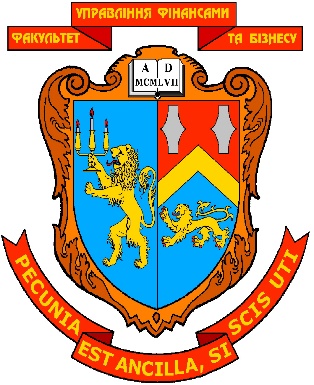 МІНІСТЕРСТВО ОСВІТИ І НАУКИ УКРАЇНИЛЬВІВСЬКИЙ НАЦІОНАЛЬНИЙ УНІВЕРСИТЕТ ІМЕНІ ІВАНА ФРАНКАФАКУЛЬТЕТ УПРАВЛІННЯ ФІНАНСАМИ ТА БІЗНЕСУЗАТВЕРДЖЕНОна засіданні кафедри  обліку, аналізу і контролю,протокол  №1 від “30”  серпня 2023 р.                                         в.о. зав. кафедри _________  ______Романів Є.М.                                                                                          (підпис)          (прізвище, ім’я, по батькові)ЗАВДАННЯ ДЛЯ САМОСТІЙНОЇ РОБОТИ СТУДЕНТА І МЕТОДИЧНІ РЕКОМЕНДАЦІЇ ЩОДО ЇХ ВИКОНАННЯЗ НАВЧАЛЬНОЇ ДИСЦИПЛІНИОБЛІК І ОПОДАТКУВАННЯ ЗА ВИДАМИ ЕКОНОМІЧНОЇ ДІЯЛЬНОСТІ_________________________________________(назва навчальної дисципліни)галузь знань: 07 «Управління та адміністрування» _____________________________________________________________________        (шифр та найменування галузі знань)спеціальність: 071 «Облік і оподаткування» _______________________________________________________________                 (код та найменування спеціальності)спеціалізація: «Облік, аналіз та фінансові розслідування» ______________________________________________________________(найменування спеціалізації)освітній ступінь: __________ магістр _______________(бакалавр, магістр)Укладач: Шот А.П. доцент, к.е.н, доцент       (ПІБ, посада, науковий ступінь, вчене звання)ЛЬВІВ 2023КАФЕдра обліку,аналізу і контролюМІНІСТЕРСТВО ОСВІТИ І НАУКИ УКРАЇНИЛЬВІВСЬКИЙ НАЦІОНАЛЬНИЙ УНІВЕРСИТЕТ ІМЕНІ ІВАНА ФРАНКАФАКУЛЬТЕТ УПРАВЛІННЯ ФІНАНСАМИ ТА БІЗНЕСУЗАТВЕРДЖЕНОна засіданні кафедри  обліку, аналізу і контролю,протокол  №1 від “30”  серпня 2023 р.                                         в.о. зав. кафедри _________  ______Романів Є.М.                                                                                          (підпис)          (прізвище, ім’я, по батькові)ЗАВДАННЯ ДЛЯ САМОСТІЙНОЇ РОБОТИ СТУДЕНТА І МЕТОДИЧНІ РЕКОМЕНДАЦІЇ ЩОДО ЇХ ВИКОНАННЯЗ НАВЧАЛЬНОЇ ДИСЦИПЛІНИОБЛІК І ОПОДАТКУВАННЯ ЗА ВИДАМИ ЕКОНОМІЧНОЇ ДІЯЛЬНОСТІ_________________________________________(назва навчальної дисципліни)галузь знань: 07 «Управління та адміністрування» _____________________________________________________________________        (шифр та найменування галузі знань)спеціальність: 071 «Облік і оподаткування» _______________________________________________________________                 (код та найменування спеціальності)спеціалізація: «Облік, аналіз та фінансові розслідування» ______________________________________________________________(найменування спеціалізації)освітній ступінь: __________ магістр _______________(бакалавр, магістр)Укладач: Шот А.П. доцент, к.е.н, доцент       (ПІБ, посада, науковий ступінь, вчене звання)ЛЬВІВ 2023РОЗДІЛ 1.ЗАГАЛЬНІ МЕТОДИЧНІ РЕКОМЕНДАЦІЇ З ВИКОНАННЯ САМОСТІЙНОЇ РОБОТИ СТУДЕНТА…………………………………………………...…………..2РОЗДІЛ 2.   ГРАФІК ВИКОНАННЯ САМОСТІЙНОЇ РОБОТИ СТУДЕНТА……………….2РОЗДІЛ 3.ЗМІСТ САМОСТІЙНОЇ РОБОТИ СТУДЕНТА І МЕТОДИЧНІ РЕКОМЕНДАЦІЇ ЩОДО ЇЇ ВИКОНАННЯ………………………….……………3РОЗДІЛ 4.КРИТЕРІЇ ОЦІНЮВАННЯ………………………………………….…………….17№ розділу,темиНазва розділу, темиКількістьгодин СРСФорма контролю Термін виконання СРС№ розділу,темиНазва розділу, темиКількістьгодин СРСПЗ, КРТермін виконання СРСТема 1.Організація обліку і оподаткування СПД за видами економічної діяльності6ПЗ, КР2 тижденьТема 2.Особливості обліку та оподаткування виробників сільськогосподарської продукції10ПЗ, КР5 тижденьТема 3.Облік та оподаткування діяльності підприємств будівельної галузі8ПЗ, КР7 тижденьТема 4.Особливості бухгалтерського обліку та оподаткування в торговельних підприємствах 8ПЗ, КР9 тижденьТема 5.Особливості обліку та оподаткування транспортно-експедиторської діяльності8ПЗ, КР12 тижденьТема 6.Особливості обліку та оподаткування туристичної діяльності і готельного бізнесу6ПЗ, КР14 тижденьРазом годин самостійної роботи студентаРазом годин самостійної роботи студента42хВиди робіт.Критерії оцінювання знань студентівВиди робіт.Критерії оцінювання знань студентівБалирейтингуВиди робіт.Критерії оцінювання знань студентівВиди робіт.Критерії оцінювання знань студентівБалирейтингу2.  Самостійна робота студентів (СРС)2.  Самостійна робота студентів (СРС)2.  Самостійна робота студентів (СРС)Критерії оцінюваннядано правильних відповідей на тестові запитання від 90 до 100%55дано правильних відповідей на тестові запитання від 89 до 75%44дано правильних відповідей на тестові запитання від 74 до 51%33Менше 50 % правильних відповідей00